Reading a book with your child improves their vocabulary and their ability to understand, take turns and communicate. 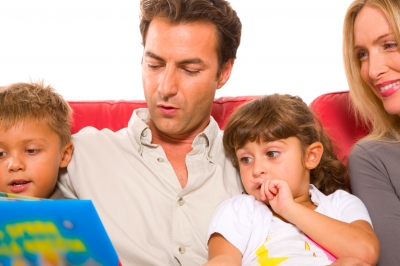  How to Share a Book “During Read Alouds” With Your Child Ask open ended questions while/during reading.   Examples:  “What do you think will happen? “  “Where will he/she be” “Why do you think that happened”“What do you think about this?”“Why do you think they are going there?Pause  ( a little) after asking the questions to build in wait time to respond.Respond to all communication attempts with words, comments, gestures, laughs, smiles, head nods, making faces, etc.  This will help to signal the end of the child’s communication turn.  It is okay to sometimes provide the  the verbal ,answer so that the child hears how you are thinking.Adapted From :   super power speechShared Reading as an Evidence Based Practice